ПЛАН ЗАСТРОЙКИ КОМПЕТЕНЦИИ«Преподавание в младших классах»Регионального этапа Чемпионата по профессиональному мастерству «Профессионалы» - 2024в Республике Марий ЭлКонкурсная площадка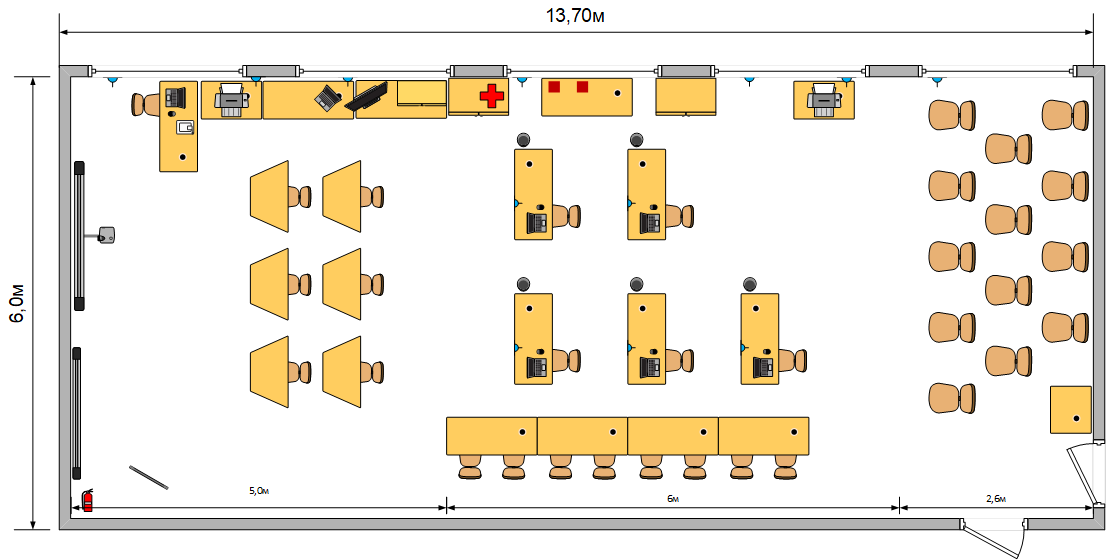 Комната конкурсантов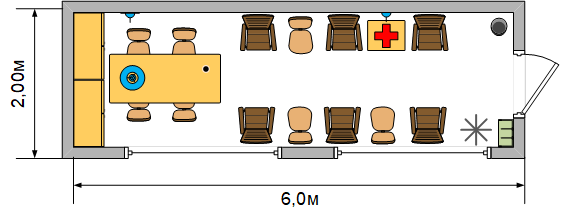 Комната экспертов и место главного эксперта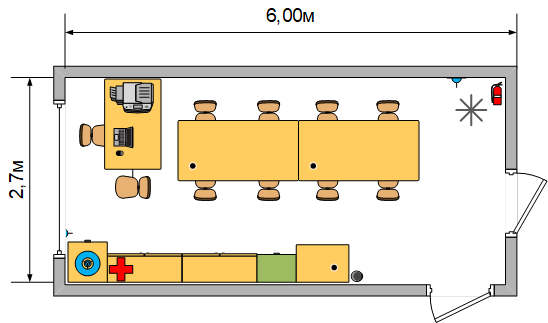 Условные обозначения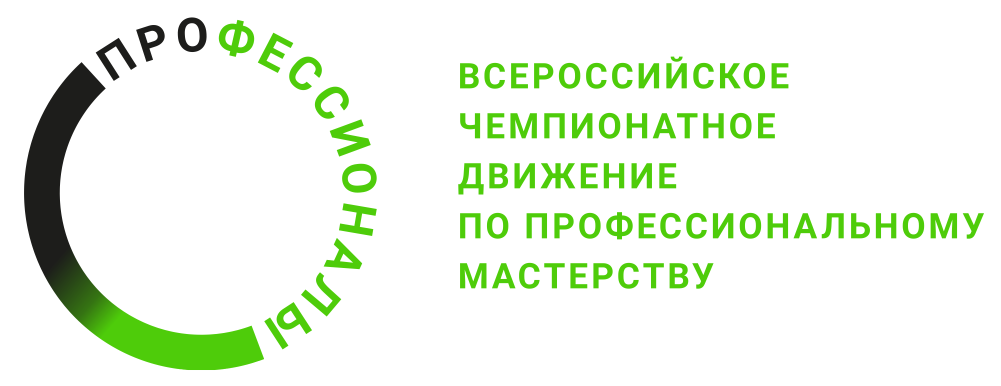 УТВЕРЖДАЮГлавный эксперт____________ Белорусова С.Г.                «_____»___________20___г.ДверьНоутбукВешалкаИнтерактивная доскаСтолИнтерактивная панельСтулМагнитно-маркерный флипчартШкольная партаРозетка 220ВРабочее место участникаКорзина для мусораСтеллажКулер с водойСейфОгнетушительДокумент-камераАптечкаАкустическая системаЦветное МФУТаймер (телевизор)Черно-белое МФУ